Srednja tehniška šola KoperDelovno poročiloIme in priimek:Poklic:Razred:Šolsko leto:   Srednja tehniška šola Koper   Srednja tehniška šola Koper   Srednja tehniška šola KoperDELOVNO POROČILO  - program FRIZERDELOVNO POROČILO  - program FRIZERDELOVNO POROČILO  - program FRIZER111Naziv obratovalnice:Naziv obratovalnice:Naziv obratovalnice:Ime in priimek učitelja:Ime in priimek učitelja:Ime in priimek učitelja:Ime in priimek dijaka:Ime in priimek dijaka:Razred:Številka delovnega poročila:Številka delovnega poročila:Datum: Naslov naloge:Naslov naloge:Naslov naloge:Pripomočki in naprave:Uporabljeni preparati:Uporabljeni preparati:Podroben opis postopka:Podroben opis postopka:Podroben opis postopka:Ukrepi za varovanje zdravja in ravnanje z odpadnimi materiali: Ukrepi za varovanje zdravja in ravnanje z odpadnimi materiali: Ukrepi za varovanje zdravja in ravnanje z odpadnimi materiali: Slikovna oprema:Datum:                                                                                        Podpis dijaka:Slikovna oprema:Datum:                                                                                        Podpis dijaka:Slikovna oprema:Datum:                                                                                        Podpis dijaka:Mnenje učitelja o opravljenem delu:Ocena delovnega poročila: ___________________________Mnenje učitelja o opravljenem delu:Ocena delovnega poročila: ___________________________Mnenje učitelja o opravljenem delu:Ocena delovnega poročila: ___________________________ Datum:                                                                                  Podpis učitelja: Datum:                                                                                  Podpis učitelja: Datum:                                                                                  Podpis učitelja: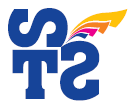 